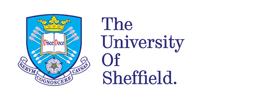 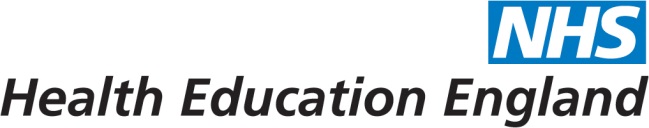 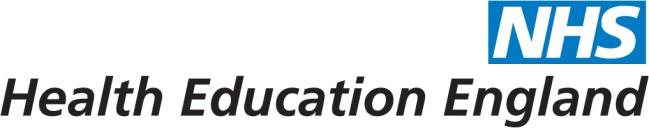 Job DescriptionNIHR Academic Clinical Fellowship Trauma and Orthopaedic Surgery ST1 (1 post)The University of Sheffield, in partnership with Health Education England Yorkshire and the Humber and the Sheffield Teaching Hospitals NHS Trust, has developed an exciting pathway of academic clinical training opportunities.Applications are invited for an Academic Clinical Fellowship in Trauma & Orthopaedic Surgery at ST1 level. This new post has been created as part of the Health Education England (HEE)/National Institution for Health Research Trainee programme of Integrated Academic Training and offers candidates a comprehensive experience of clinical academic medicine working alongside internationally renowned clinicians and researchers.We are seeking highly motivated, enthusiastic individuals with the potential to excel in both their clinical and academic training and who have the ambition to be the next generation of academic clinicians.This Academic Clinical Fellowship (ACF) programme in Trauma & Orthopaedic Surgery will be run by the University of Sheffield, the Sheffield Teaching Hospitals NHS Trust and Health Education England Yorkshire and the Humber.Academic Clinical Fellowships (ACFs) are 3 year fixed-term national training posts.  They attract an NTN(A) and trainees undertake 75% clinical and 25% academic training over the term of the post. They are employed by the NHS Trust and have an honorary contract with the University at whose Medical School their academic research is supported.ACF trainees also undertake a Research Training Programme provided by the University for which funding is provided by NIHR.  They also are eligible for a £1,000 bursary per year to support research training activity (e.g to attend academic conferences).ACF trainees would also normally complete and submit an external funding application for a research fellowship to enable them to complete a higher degree (PhD or research MD) following the completion of their ACF fixed-term post, which would be completed as Out-of-Programme-Research (OOPR).All Academic Clinical Fellowships are run-through posts, regardless of specialty, with the exception of ‘Medical Education’ ACFs.  A trainee entering ACF at ST1 or ST2 in a specialty with a Core Training period would therefore be guaranteed continued training to CCT in the eventual specialty, as long as they progress satisfactorily through both their academic and clinical training. Run-through status is withdrawn if ACFs do not complete the academic component.POST DETAILSJob TitleNIHR Academic Clinical Fellow (ACF) – Trauma and Orthopaedic SurgeryDuration of the PostUp to 3 years (25% academic, 75% clinical). Lead NHS Hospital/Trust in which training will take placeSheffield Teaching Hospitals NHS Trust.Research institution in which training will take placeMusculoskeletal Research in Sheffield – The Department of Oncology & MetabolismThe University of Sheffield is in the top ten of the Russell Group, the association of leading UK research-intensive universities. Musculoskeletal disease is based within the Department of Oncology & Metabolism. Musculoskeletal research is one of the strength areas within the faculty, housing the Mellanby Centre for Bone Research, and the MRC/ARUK Centre for Integrated Musculoskeletal Ageing (CIMA). We also have a strong relationship with the Department of Engineering at the University of Sheffield. Core facilities include a Human Tissue Act approved biorepository with the necessary capacity for processing samples for genomic, transcriptomic, and proteomic research; a bone imaging laboratory which houses 2 Skyscan single micron resolution μCT machines; a bone biochemistry laboratory with mass spectroscopy capacity; electron microscopy; flow cytometry and histology core facilities, and a modern central Field Laboratory.Links to our core units can be found below:Department of Human Metabolism: https://www.sheffield.ac.uk/oncology-metabolism Mellanby Centre for Bone Research: http://mellanbycentre.org/ CIMA: http://www.cimauk.org/ Professor Wilkinson is Professor of Orthopaedics within the Academic Unit of Bone Metabolism. Professor Wilkinson’s research focuses on the causes and treatment of arthritis, and also on the biological effects of joint prostheses on the patient. In the UK 25% of adults older than 65 years suffer pain and disability due to osteoarthritis. 12% of joint replacements fail within 10 years, and of these 62% are due to adverse local tissue reactions to the prosthesis. These areas of research include, but are not limited to the genetics and genomics of arthritis and other musculoskeletal conditions, exploring the biological basis of bone formation and bone loss, and the development of novel biological strategies to improve bone and joint health. A major emphasis of the Musculoskeletal section is in career development.  The AUBM has long experience in conducting clinical trials and cohort studies in accordance with good clinical research practice (GCP). With access to state-of-the-art technology for the measurement and imaging of bone at the NGH and for the measurement of biochemical markers in the Bone Biochemistry laboratory, the Unit provides a service for both clinicians and academics undertaking high quality musculoskeletal research. This unit currently hosts several BMedSci, MD and PhD students and has its own dedicated educational programme to provide generic and specific research training. SPECIALTY: TRAUMA & ORTHOPAEDICS Academic Lead (University) for the IAT ProgrammeName and title: Professor Dilly AnumbaPosition: Professor of Obstetrics and GynaecologyAddress: The University of Sheffield Medical School S10 2RX.Telephone: 0114 2159667Email: d.o.c.anumba@sheffield.ac.uk Head of Academic Unit of Bone Metabolism (University) DetailsName and title: Prof R EastellPosition: Professor of Metabolic Bone DiseaseAddress: Academic Unit of Bone Metabolism, Sorby Wing, Northern General Hospital, Sheffield, S5 7AUTelephone: +44(0)114 271 4705Email: r.eastell@sheffield.ac.ukAcademic Supervisor (University) for Trauma & Orthopaedics ACF ProgrammeName and Title: Professor JM WilkinsonPosition: Professor of OrthopaedicsAddress: University of Sheffield Medical School, S10 2RXTelephone: 0114 215 9029Email: j.m.wilkinson@sheffield.ac.ukDeanery Training Programme Director (CST) DetailsName and title: Mr Andrew WilliamsConsultant Plastic Surgery: Plastic Surgery Ward 19, BRI Bradford Teaching Hospitals NHS andrew.williams1@bthft.nhs.uk Deanery Training Programme Deputy Director (HST) DetailsName and title: Mr Kevin WembridgePosition: Consultant Orthopaedic SurgeonAddress: Department of Trauma & Orthopaedics, Rotherham General Hospital, Moorgate Road, Rotherham, S60 2UDTelephone: 01709 820000Email: krwembridge@me.comResearch Protected Time: The successful candidate will be expected to develop an area of research interest and apply for a research training fellowship during the course of this post. Applications are now invited for an Academic Clinical Fellowship in Trauma & Orthopaedics at ST1 (CT1) level.  The successful candidate will rotate through the standard Trauma & Orthopaedics programme but will spend the equivalent of up to 9 months obtaining research experience and preparing preliminary data upon which to base a PhD Clinical Research Fellowship application. The protected research time will be taken as dedicated research blocks during the core training rotation. The ACF appointee will pursue research that is aligned to the themes within Professor Wilkinson’s research programme, as illustrated by the following publications link:https://www.sheffield.ac.uk/medicine/people/oncology-metabolism/mark-wilkinsonObjectives of the Training Programme1. To obtain core competencies in Trauma & Orthopaedics at ST1, ST2 and ST3 levels.2. To undertake a generic programme in research methodology.3. To identify an area of academic and clinical interest upon which to base an application   
 for an externally-funded PhD programme.Academic Clinical Fellowship Training Programme: Clinical ComponentTrauma & Orthopaedics Training Programme  Sheffield’s Trauma & Orthopaedics training programme is well established, highly regarded and located in a compact geographical area in the centre of the UK.  All facets of Trauma & Orthopaedics training are available locally at every stage of the programme. Core surgical training prepares trainees for higher specialist training. This three-year programme follows the ISCP curriculum, which includes generic skills applicable to all surgeons and prepares trainees for higher surgical training in Trauma & Orthopaedics. The programme provides a year within T & O and 2 other affiliated specialties. Over the three year training programme the ACF will gain exposure to all areas of surgery required to pass the MRCS exam and themed towards Trauma & Orthopaedics. He/she will be expected to acquire appropriate surgical skills in both the elective and emergency settings and in line with their non-academic contemporaries. The Northern General Hospital is a level-1 trauma centre.  The ACF should have completed the MRCS examination by the end of the training programme. To continue the run-through training provided by this ACF post to T&O training at “ST3 / SpR1” level after the 3 year ACF, he/she will need to have completed the followingARCP 1 at last assessmentMRCS passed all partsMinimum of 12 months T&O experienceAssessments during ACF training8 X CbD’s8 X mini-CEX’s8 X DOPS2 X mini-PATSSpecific Procedures that must be performed (to level 3 PBA or above)DHSHemiarthroplastyBimalleolar Ankle fixationRoyal College of Surgeons Courses: Basic Surgical Skills, ATLS, and CCrISPIn addition to clinical departments the Academic Unit of Bone Metabolism, where academic orthopaedics is housed is sited at both the Northern General Hospital site and the Medical School on the Royal Hallamshire Hospital site.  All teaching sites benefit from state of the art imaging equipment allied to a newly installed PACS. Study and TrainingThe Deanery is committed to developing postgraduate training programmes as laid down by GMC, Colleges and Faculties and by the Postgraduate Dean’s Network.  At local level, college/specialty tutors work with Unit Director of Postgraduate Education in supervising these programmes.  Trainees will be expected to take part in these programmes (including audit) and to attend counselling sessions/professional review.  Study leave will form part of these education programmes and will be arranged in conjunction with the appropriate tutor.  Study leave is granted in accordance with Deanery policy, which includes deanery funding for BSS, ATLS and CCrISP Royal College of Surgeons courses, and are subject to the maintenance of the service.Relationship between Academic and Clinical TrainingTrauma & Orthopaedics training takes place at the Royal Hallamshire Hospital (RHH), Northern General Hospital (NGH) and Sheffield Children’s Hospital (SCH).  Research activities will be based within Professor Wilkinson’s research group.  Protected research time will be delivered on a 9 months research block basis, divided over the 3 years of core Trauma & Orthopaedics training. The culmination of this activity will be the preparation of a successful doctoral grant proposal. The ACF will have regular supervision meetings with their clinical academic supervisor. Successful candidates: The expected outcome of the ACF is the preparation of a successful application for a research training fellowship or educational training programme leading to a higher degree plus evidence of satisfactory progress in clinical training.  The Unit has an outstanding record of success in T&O PhD and MD candidates.Unsuccessful candidates: If at the end of the ACF the trainee fails for whatever reason to obtain, or decides not to pursue, a training fellowship award for PhD studies, they will continue with run-through HST clinical training if an appropriate aptitude for clinical training has been demonstrated.Candidates who relinquish their academic status before the end of Core Surgical Training will lose their automatic right to run through.REPORT TO:  Professor Mark Wilkinson (Academic Supervisor) and Mr Mark Davies (Educational supervisor)Academic Clinical Fellowship Training Programme: Research Component MAIN ACTIVITIES & RESPONSIBILITIES:The ACF post offers an NTN(A) to individuals wishing to enter Specialty Training in Trauma & Orthopaedics.  The duration of the post will be 3 years and coincide with core training in Trauma & Orthopaedics themed Core Surgical Training (CST1, CST2) and the first year of Higher Trauma & Orthopaedics (ST3).  The expected outcome of the ACF is the preparation of a successful application for a research training fellowship or educational training programme leading to a higher degree plus evidence of satisfactory progress in clinical training.  The successful applicant will have evidence of academic interest and should be aiming to pursue a career in academic Trauma & Orthopaedics.ResearchThe successful candidate will be expected to develop an area of research interest and apply for a research training fellowship during the course of this post.  This will be done in consultation with Professor Mark Wilkinson and colleagues.  The Academic Unit of Bone Metabolism at the University of Sheffield has an outstanding research track record. The principal research interests are in the field of joint replacement and its associated bone diseases from a genetic and metabolic standpoint. The group was the first to show that genetic polymorphism influences osteolysis and heterotopic ossification risk after hip replacement, and conducted the first published ‘in-man’ study to show that bisphosphonates may suppress bone loss after hip replacement. The group was a member of the arcOGEN consortium that has recently identified 8 novel risk alleles for hip and knee osteoarthritis. The current programme includes research into the genetic determinants and functional molecular biology of osteoarthritis and hip or knee replacement, the genetic determinants of wear-debris induced periprosthetic osteolysis, including the first genome-wide study to explore the genetic basis of osteolysis; and studies of the functional correlates of identified loci. We are developing, in conjunction with the National Joint Register, a personalised predictive tool to help patients make informed choices about joint replacement.  Other work includes the molecular effects of metal ions after hip resurfacing on bone cells and other tissues, the first 'in-man' study to determine the effect of RANKL inhibition on the development of wear-debris induced osteolysis, and the effects of bisphosphonates on wrist fracture healing. We also have a keen interest in the genetics of hip dysplasia, and in the imaging bone density changes after hip replacement using advanced image analysis techniques.TeachingThe postholder will contribute to the undergraduate and postgraduate teaching programmes of the School and will also be involved with the assessment of students and have personal mentoring responsibilities for a small group of students on the MBChB programme.Clinical DutiesSee above information on training programme. Accommodation and support for the postOffice space will be made available within the Academic Unit.  CONTACTSAcademic Leads and Supervisors:Professor Dilly AnumbaChair of Obstetrics and GynaecologyHonorary Consultant in Obstetrics & Gynaecology/Subspecialist in Fetomaternal MedicineDepartment of Human Metabolism Academic Unit of Reproductive and Developmental Medicine The University of Sheffield 4th Floor, Jessop Wing Tree Root Walk, Sheffield S10 2SFTel.	0114 226 1075 (Academic) 0114 226 8172 (NHS)Email: d.o.c.anumba@sheffield.ac.uk Academic, Educational and Clinical supervisors will be assigned following appointment to align with the individual’s needsHead of SchoolMr Paul Renwick Paul.Renwick@hee.nhs.uk Training Programme Director (clinical):Mr Andrew Williams andrew.williams1@bthft.nhs.uk Academic Training Programme DirectorProfessor D O Anumba 	d.o.c.anumba@sheffield.ac.uk Further InformationBecause of the nature of the work for which you are applying, this post is exempted from the provisions of Section 4 (2) of the Rehabilitation of Offenders Act 1974 by virtue of the Rehabilitation of Offenders Act 1974 (Exceptions) Order 1975. Applicants are therefore not entitled to withhold information about convictions, which for other purposes are “spent” under the provisions of the Act, and in the event of employment any failure to disclose such convictions could result in dismissal or disciplinary action by the University.  Any information given will be strictly confidential and will be considered only in relation to an application for positions to which the Order applies.For further information about the Academic Clinical Fellowship programme, please refer to the NIHR (National Institute for Health Research) Trainee Coordinating Centre (NIHRTCC) page on https://www.nihr.ac.uk/explore-nihr/academy-programmes/integrated-academic-training.htm Person SpecificationsApplicants for this post will be required to meet the relevant Clinical eligibility criteria for the appropriate specialty and level listed at:- Please note - (applicants applying for Surgical, Medical or Psychiatry specialties at ST3 or above may be required to consult the relevant Core Training person specification):-http://specialtytraining.hee.nhs.uk/Recruitment/Person-specifications  to be updated by recruitment teamAND the Academic eligibility criteria listed at:http://specialtytraining.hee.nhs.uk/Recruitment/Person-specifications How to ApplyFor more information about applying to ACF vacancies in Health Education England Yorkshire and the Humber please visit:-http://www.yorksandhumberdeanery.nhs.uk/recruitment/our_vacancies/academic_recruitment/ Applications will only be accepted through the Oriel online application system:-https://www.oriel.nhs.uk  Applications open: 		10:00 on 1st October 2020Applications close:		16:00 on 4th November 2020After the application deadline no applications will be accepted. There will be no exceptions to this deadline. You are advised to complete and submit your application ahead of the deadline to allow for any unforeseen problems.Please note:  All applicants who do not already hold a National Training Number (NTN) or Deanery Reference Number (DRN) in the GMC specialty to which they are applying for will be required to undertake the national clinical recruitment process and attend an assessment/interview for that GMC specialty as appropriate.Interviews will be held online. The date will be confirmed to applicants via the Oriel application system.